Závazná přihláška na konferenci
Stop odlivu pracovníků 
z Moravskoslezského kraje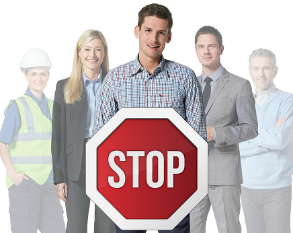 2. 2. 2017 9:30 – 15:30 hod.hotel Park Inn by Radisson Ostrava, 
Hornopolní 3313/42
Jméno
Příjmení
Firma
IČ 
DIČ 

Město  
Ulice 
PSČ  
E-mail 
Číslo účtuVyplněnou přihlášku zasílejte nejpozději do 27. 1. 2017 na adresu lfojtikova@msunion.czÚčastnický poplatek činí 300,- Kč vč. DPH.  Platba převodem na účet Sdružení pro rozvoj MS kraje - číslo účtu:  25805761/0100, VS: 222. Daňový doklad bude vystaven po připsání uhrazené částky na účet. V případě neúčasti se poplatek nevrací, je možné vyslat náhradníka.
Vyplněním přihlášky souhlasím, aby mnou uvedená data byla použita ve smyslu 
zákona č. 101/ 2000 Sb., o ochraně osobních údajů ve zně ní pozdějších předpisů, a to za účelem jejich shromažďování a zpracování v souvislosti s pořádá ním této konference. 